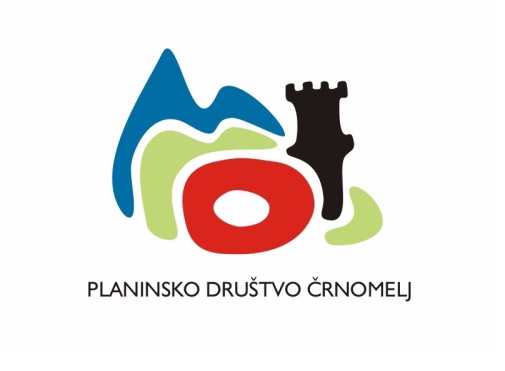 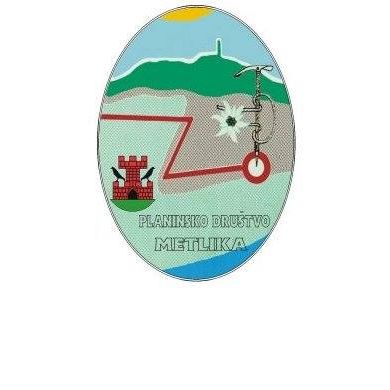 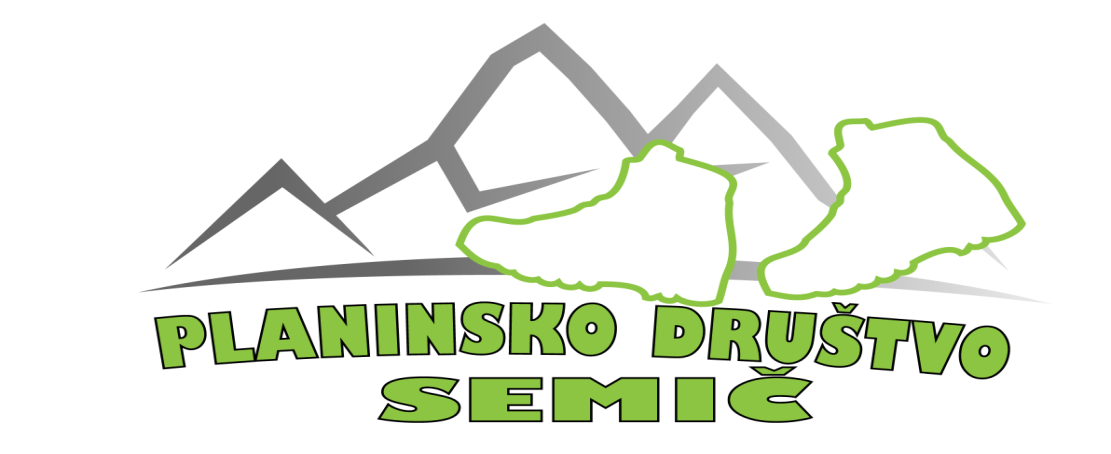 VABILOna planinski izlet belokranjskih planincevna VIŠEVNIK, 2050 mv soboto, 25. 9. 2021Vožnja z avtobusom na relaciji Metlika, Črnomelj, Semič, Pokljuka.ODHOD: iz Metlike z avtobusne postaje ob 5.10. uri, iz Črnomlja ob 5.30 izpred OŠ Loka in iz Semiča ob 5.50. uri od gasilskega doma. Povratek v popoldanskih urah, do 18. ure.OPIS CILJA: Viševnik je gora v Julijskih Alpah. Predstavlja del grebena, ki razmejuje dolino Krme in Pokljuške planote. Najbolj priljubljeni vzpon je iz smeri Pokljuke. Z vrha, na katerem se nahaja žig, se nam odpre lep razgled na Pokljuko in večino najvišjih vrhov Julijskih Alp.POTEK TURE: naša pot nas bo popeljala do Rudnega polja na Pokljuki, izhodišče ture.TEŽAVNOST TURE: tehnično lahka pot. Hoje bo približno 5 ur s postanki. Višinska razlika 703 m.OPREMA za turo v visokogorje: planinski čevlji, nahrbtnik, oblačila primerna letnemu času in vremenu. Zaščita pred soncem, mrazom, vetrom, (anorak, termo velur, kapa, rokavice, zaščitna krema proti soncu, sončna očala, dežnik ali pelerina), prva pomoč (povoji, obliži, aspirin …), rezervna oblačila. Priporočamo pohodne palice. Rezervna oblačila in obutev v avtobusu oziroma avtomobilu.HRANA: Hrana in pijača iz nahrbtnika. STROŠEK: nečlani 25 eur, odrasli člani 15 eur, mladina in otroci 5 €. Razliko 5 € članom PD Črnomelj plača planinsko društvo Črnomelj. Če gresta na izlet oba starša ali stara starša, strošek izleta krije PD Črnomelj.PRIJAVE IN INFORMACIJE do četrtka, 23. 9. 202, do 21. ure, Janez Jerman 041 392 552.Prijavite se čim prej, vsaj po telefonu, kajti število prijav je omejeno.V primeru slabe vremenske napovedi izlet odpade.Če bo majhno število prijav, gremo z osebnimi avtomobili.Zaradi razmer covid razmer morate izpolnjevati enega od treh pogojev PCT.NA IZLET POVABITE TUDI SVOJE ZNANCE IN PRIJATELJE. 